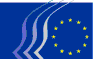 European Economic and Social CommitteeExternal Relations SectionHearing in the framework of the EESC opinion on a Multilateral Investment CourtTuesday 20 February 2018, 09.00-13.00 | European Economic and Social Committee | 2 rue Van Maerlant, room VMA3 (2nd floor)DRAFT PROGRAMME09.00-09.15 Opening – Ms Benedicte Federspiel, president of the EESC's study group on a multilateral court for the settlement of investment disputes09.15-09.45Short introductions by Mr Philippe de Buck, rapporteur, and Ms Tanja Buzek, co-rapporteur09.45-11.00SESSION – Perspectives on the possible future establishment of a Multilateral Investment Court Speakers:Mr Martin Lukas, Head of Unit F2, Dispute settlement and Legal aspects of Trade Policy, DG TRADE, European Commission (tbc)Ms Anna Joubin-Bret, Secretary, Director of the International Trade Law Division of UNCITRALMr James Zhan, Director, Division on Investment and Enterprise, UNCTADDr Peter Schneiderhan, Member of the Bureau of the German Magistrate Association (DRB) and senior public prosecutorMs Luisa Santos, Director for International Relations, BusinessEuropeMr Daniele Basso, Advisor, European Trade Union Confederation (ETUC)Ms Monique Goyens, Director General, The European Consumer Organisation (BEUC)11.00-11.30Coffee break11.30-12.45 Questions & answers Discussion12.45-13.00Conclusions - Ms Benedicte Federspiel, president of the EESC's study group on a multilateral court for the settlement of investment disputes